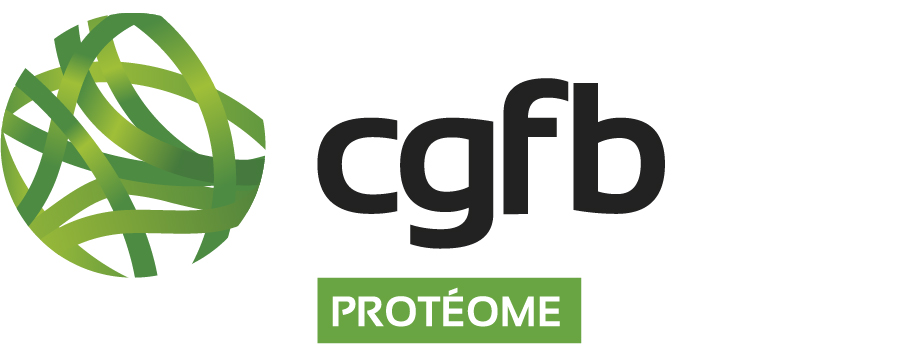 Analysis RequestAnalysis RequestDO NOT FILL INDO NOT FILL IN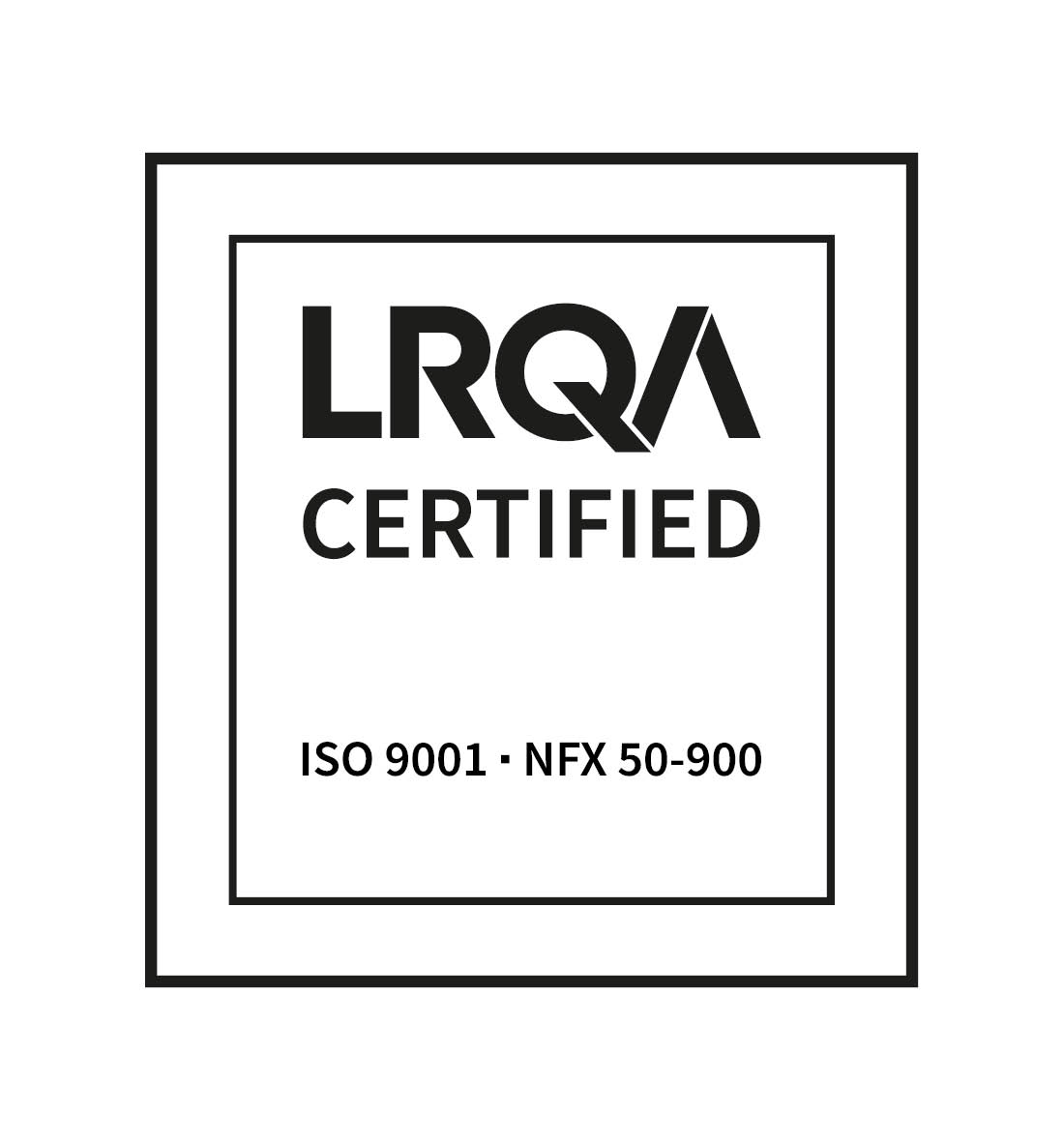 ContactContactContactPlatform staff involved in the projectPlatform staff involved in the projectPlatform staff involved in the projectFill in mandatory fields marked with *Fill in mandatory fields marked with *Fill in mandatory fields marked with *Fill in mandatory fields marked with *Fill in mandatory fields marked with *Fill in mandatory fields marked with *Customer sectionCustomer sectionConfidentialité              Oui Confidentialité              Oui Confidentialité              Oui Confidentialité              Oui Project leader # 1Project leader # 2Project leader # 2Team leaderTeam leaderFirst Name & Namespecify *specifyspecifyspecify *specify *Phonespecify *specifyspecifyspecify *specify *Emailspecify *specifyspecifyspecify *specify *Laboratory addressName and laboratory address *Name and laboratory address *Name and laboratory address *Name and laboratory address *Name and laboratory address *Billing address(if different)Laboratory billing address *Laboratory billing address *Laboratory billing address *Laboratory billing address *Laboratory billing address *Financial and Accounting Manager Contactspecify name * specify email * specify phone number *specify name * specify email * specify phone number *specify name * specify email * specify phone number *specify name * specify email * specify phone number *specify name * specify email * specify phone number *Project titleProject titleConfidentialité              Oui Confidentialité              Oui Confidentialité              Oui Confidentialité              Oui Specify *Specify *Specify *Specify *Specify *Specify *Description of scientific contextDescription of scientific contextThe scientific context and analysis objectives have to be shortly described in this section. Depending on the content complexity, a longer description can be given in a separate document attached to this form. *The scientific context and analysis objectives have to be shortly described in this section. Depending on the content complexity, a longer description can be given in a separate document attached to this form. *The scientific context and analysis objectives have to be shortly described in this section. Depending on the content complexity, a longer description can be given in a separate document attached to this form. *The scientific context and analysis objectives have to be shortly described in this section. Depending on the content complexity, a longer description can be given in a separate document attached to this form. *The scientific context and analysis objectives have to be shortly described in this section. Depending on the content complexity, a longer description can be given in a separate document attached to this form. *The scientific context and analysis objectives have to be shortly described in this section. Depending on the content complexity, a longer description can be given in a separate document attached to this form. *Sample descriptionSample descriptionSample descriptionSample descriptionSpecify here the number and type of sample.NB 1: in case of solution, specify buffer and concentrationsNB 2: in case if acrylamide, gel or bands, specify staining and date of staining. Provide an image.Specify here the number and type of sample.NB 1: in case of solution, specify buffer and concentrationsNB 2: in case if acrylamide, gel or bands, specify staining and date of staining. Provide an image.Specify here the number and type of sample.NB 1: in case of solution, specify buffer and concentrationsNB 2: in case if acrylamide, gel or bands, specify staining and date of staining. Provide an image.Specify here the number and type of sample.NB 1: in case of solution, specify buffer and concentrationsNB 2: in case if acrylamide, gel or bands, specify staining and date of staining. Provide an image.Sample preparation protocolSample preparation protocolSample preparation protocolSample preparation protocolProtocol followed for sample preparationProtocol followed for sample preparationProtocol followed for sample preparationProtocol followed for sample preparationDatabase (for proteomic projects only)Database (for proteomic projects only)Database (for proteomic projects only)Database (for proteomic projects only)Species or taxonomySpecies or taxonomyspecify *specify *By default, the platform will perform restricted query against SwissProt database for the specified taxonomy. For custom query (specific database, enlarged database…), please specify (name, URL, etc) and/or provide the supportive documentation (format *.txt ou *.fasta). By default, the platform will perform restricted query against SwissProt database for the specified taxonomy. For custom query (specific database, enlarged database…), please specify (name, URL, etc) and/or provide the supportive documentation (format *.txt ou *.fasta). By default, the platform will perform restricted query against SwissProt database for the specified taxonomy. For custom query (specific database, enlarged database…), please specify (name, URL, etc) and/or provide the supportive documentation (format *.txt ou *.fasta). By default, the platform will perform restricted query against SwissProt database for the specified taxonomy. For custom query (specific database, enlarged database…), please specify (name, URL, etc) and/or provide the supportive documentation (format *.txt ou *.fasta). Special databaseSpecial databaseinformation regarding the database to queryinformation regarding the database to queryRemarks and special requirementsRemarks and special requirementsRemarks and special requirementsRemarks and special requirementsNote/requirements in relation with your sample; e.g. sample storage, sample sensitivity (T°, moisture…), preservation or recovery. Protocol followed for sample preparation.NB 1: The Platform Proteome only ensures sample storage during the period of the service activity. The sample storage conditions are specified by the customer in the Analysis Form. Otherwise, the biological samples are stored at -20 ° C. The gels are stored at 4 ° C. The clients can also specify their wish to recover remaining samples, otherwise, samples will be discarded.NB 2: The Platform Proteome only ensures the storage of raw data during the period of the service activity. If the customer wants to get the raw data, he must specify it in the Analysis Form.Note/requirements in relation with your sample; e.g. sample storage, sample sensitivity (T°, moisture…), preservation or recovery. Protocol followed for sample preparation.NB 1: The Platform Proteome only ensures sample storage during the period of the service activity. The sample storage conditions are specified by the customer in the Analysis Form. Otherwise, the biological samples are stored at -20 ° C. The gels are stored at 4 ° C. The clients can also specify their wish to recover remaining samples, otherwise, samples will be discarded.NB 2: The Platform Proteome only ensures the storage of raw data during the period of the service activity. If the customer wants to get the raw data, he must specify it in the Analysis Form.Note/requirements in relation with your sample; e.g. sample storage, sample sensitivity (T°, moisture…), preservation or recovery. Protocol followed for sample preparation.NB 1: The Platform Proteome only ensures sample storage during the period of the service activity. The sample storage conditions are specified by the customer in the Analysis Form. Otherwise, the biological samples are stored at -20 ° C. The gels are stored at 4 ° C. The clients can also specify their wish to recover remaining samples, otherwise, samples will be discarded.NB 2: The Platform Proteome only ensures the storage of raw data during the period of the service activity. If the customer wants to get the raw data, he must specify it in the Analysis Form.Note/requirements in relation with your sample; e.g. sample storage, sample sensitivity (T°, moisture…), preservation or recovery. Protocol followed for sample preparation.NB 1: The Platform Proteome only ensures sample storage during the period of the service activity. The sample storage conditions are specified by the customer in the Analysis Form. Otherwise, the biological samples are stored at -20 ° C. The gels are stored at 4 ° C. The clients can also specify their wish to recover remaining samples, otherwise, samples will be discarded.NB 2: The Platform Proteome only ensures the storage of raw data during the period of the service activity. If the customer wants to get the raw data, he must specify it in the Analysis Form.Type of service *Type of service *Type of service *Type of service *Complete description of services is available at:https://proteome.cgfb.u-bordeaux.fr/fr/prestationsComplete description of services is available at:https://proteome.cgfb.u-bordeaux.fr/fr/prestationsComplete description of services is available at:https://proteome.cgfb.u-bordeaux.fr/fr/prestationsCollaborative work: Prices include operating costs. The users agree to include as co-authors in publications and presentations, the platform staff involved in the study as defined in the Platform section of this form.Collaborative work: Prices include operating costs. The users agree to include as co-authors in publications and presentations, the platform staff involved in the study as defined in the Platform section of this form.Service: The rate includes, in addition to operating costs, the costs of expertise. The user is then sole and unique owner of the results.Service: The rate includes, in addition to operating costs, the costs of expertise. The user is then sole and unique owner of the results.Technical proposalTo fill in by the Plaform staff.Deadline for result deliveryDo not fill inQuotation (These prices are indicative. They do not reflect any rate adjustments. You will receive an accurate quotation related to your project.After results delivery *, and if analyses agree with the above specifications, we kindly ask you to send us a purchase order to the following references:•	ADERA	162 avenue du Docteur Albert Schweitzer	CS 60040	F - 33608  PESSAC CEDEX	Tél. : 05 56 15 11 57	SIRET : 403 280 308 00012	TVA : FR94 403 280 308	Mail d'envoi : commandes.cellules@adera.frOr•	stephane.claverol@u-bordeaux.fr	Bâtiment CGFB	Université de Bordeaux	146 rue Léo Saignat	33076 Bordeaux Cedex	France•	Laboratories which are part of the University of Bordeaux can use internal transfer by the GPI module (Please select Plateforme Protéome as supplier).Please attach the above quotation and the file number.* Any changes made to your files processing are subjected to your agreement. In this case, you will receive an updated quotation after having received the results.Validation *Based on information provided and shared in this form,		I accept the terms of this form including the technical description, the quotation, the delivery deadline as well as the type of the services selected and the Platform terms of Use https://proteome.cgfb.u-bordeaux.fr/fr/node/40) 		I accept that the Platform staff involved in this project as well as the project titles are referenced in our Activity reports		I accept that my/our emails are used by the Platform for our satisfaction survey		According to our General Terms of Use, all information remains confidential and can be deleted upon request to the platform manager.